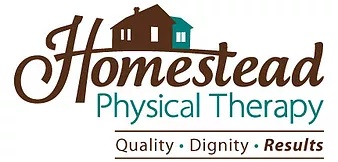 EMPLOYMENT APPLICATIONFull Name:  __________________________________ Date:  ______________________Address:  _______________________________________________________________City, State, Zip:  __________________________________________________________Phone:  _________________________ E-mail Address:  ___________________________Date Available to start:  ______________________  Desired Salary:  _______________________________ Full Time _____   Part-Time _____Briefly tell us why you are leaving your previous employment:____________________________________________________________________________________________________________________________________________________________________________________________What areas do you consider yourself proficient with? __________________________________________________________________________________________________________________________________________Have you ever worked in the medical field before?  Yes _____  No _____If yes, what type?  ________________________________________________________If yes, what medical software are you familiar with?  _________________________________Are you familiar with office settings and teamwork?  Yes ____  No ____What computer programming are you familiar with?  ______________________________________________________________________________________________________Are you familiar with confidentiality agreements?  Yes ____  No ____________________EDUCATION_________________College: _______________________________ State: ____________________________From: __________ to __________ Did you graduate?  Yes _____ No _____ Year: _________Degree: ________________________________________________________________Other: _________________________________ State: ___________________________From: __________ to __________ Did you graduate?  Yes _____ No _____ Year: _________Degree: ________________________________________________________________________________REFERENCES________________Please list 3 professional referencesFull Name: __________________________________ Relationship: _________________Company: _____________________________________ Phone: ___________________Address: _______________________________________________________________Full Nme: ___________________________________ Relationship: _________________Company: _____________________________________ Phone: ___________________Address: _______________________________________________________________Full Name: ___________________________________ Relationship: ________________Company: _____________________________________ Phone: ___________________Address: ___________________________________________________________________________PREVIOUS EMPLOYMENT__________Company: _____________________________ Phone: ___________________________Address: _________________________________ Supervisor: _____________________Job Title: ___________________ Starting Salary: _______________ Ending: __________From: _______ to _______ Reason for Leaving: __________________________________May we contact this employer for a reference?  Yes _____ No _____Company: _____________________________ Phone: ___________________________Address: _________________________________ Supervisor: _____________________Job Title: ___________________ Starting Salary: _______________ Ending: __________From: _______ to _______ Reason for Leaving: __________________________________May we contact this employer for a reference?  Yes _____ No _____Company: _____________________________ Phone: ___________________________Address: _________________________________ Supervisor: _____________________Job Title: ___________________ Starting Salary: _______________ Ending: __________From: _______ to _______ Reason for Leaving: __________________________________May we contact this employer for a reference?  Yes _____ No _________________________DISCLAIMER AND SIGNATURE____________________I certify that my answers are true and complete to the best of my knowledge.If this application leads to employment, I understand that false or misleading information in my application or interview may result in my release.Signature: _______________________________________ Date: ________________________